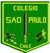 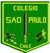 





Actividad N°12
Nombre:_________________________________________________  Fecha:_____________________________________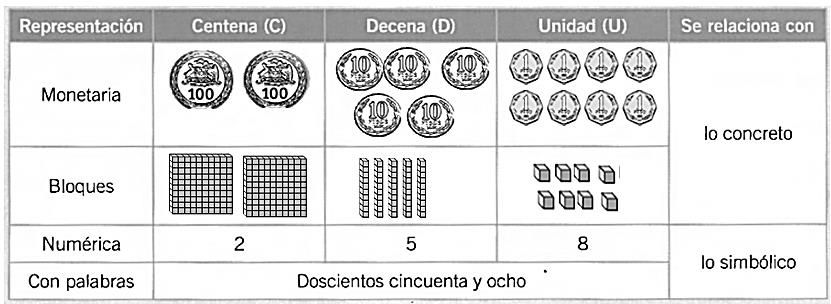 Completa la tabla con la representación que falta.Concreta Pictórica Simbólica 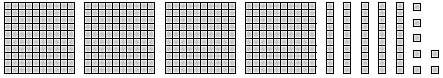 309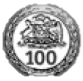 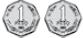 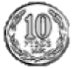 